VVIT                                              Civil Engineering DepartmentVVIT                                              Civil Engineering DepartmentCo-curricular – learning---Interaction with Professionals -CEA Inaugural 2022Co-curricular – learning---Interaction with Professionals -CEA Inaugural 2022Title of the Program : MatterLab visitDate: 16th  March 2022Duration: 1 daySummary  The department of Civil engineering in association with ICI Calicut Centre organized a visit to Matter Material Testing & Research Laboratory (P) Ltd at Thiruvannur, Kozhikode for the students of B.Tech and M.Tech final years. The general and technical manager initially gave a brief description and details about the different facilities and testing equipment in the Laboratory. The need and the site requirements for various testing were always explained by the personnel. The students were divided into batches and lead to different labs including chemistry, concrete, various material, and instruments for onsite testing were also shown and the working was explained. Summary  The department of Civil engineering in association with ICI Calicut Centre organized a visit to Matter Material Testing & Research Laboratory (P) Ltd at Thiruvannur, Kozhikode for the students of B.Tech and M.Tech final years. The general and technical manager initially gave a brief description and details about the different facilities and testing equipment in the Laboratory. The need and the site requirements for various testing were always explained by the personnel. The students were divided into batches and lead to different labs including chemistry, concrete, various material, and instruments for onsite testing were also shown and the working was explained. Presenter:  -Presenter:  -Attendees:  18 students, 4 facultyAttendees:  18 students, 4 facultyCoordinators: Divya K K ( Hod, CE), Chandana M (AP, CE), Bhagya G (AP, CE)Coordinators: Divya K K ( Hod, CE), Chandana M (AP, CE), Bhagya G (AP, CE)Remarks: The visit was exposure for students and gave knowledge about different new laboratory tests and equipment required for various studies. Remarks: The visit was exposure for students and gave knowledge about different new laboratory tests and equipment required for various studies.                                                                                                                                                    Signed  (HoD CE)(An initiative of CE Department)                                                                                                                                                   Signed  (HoD CE)(An initiative of CE Department)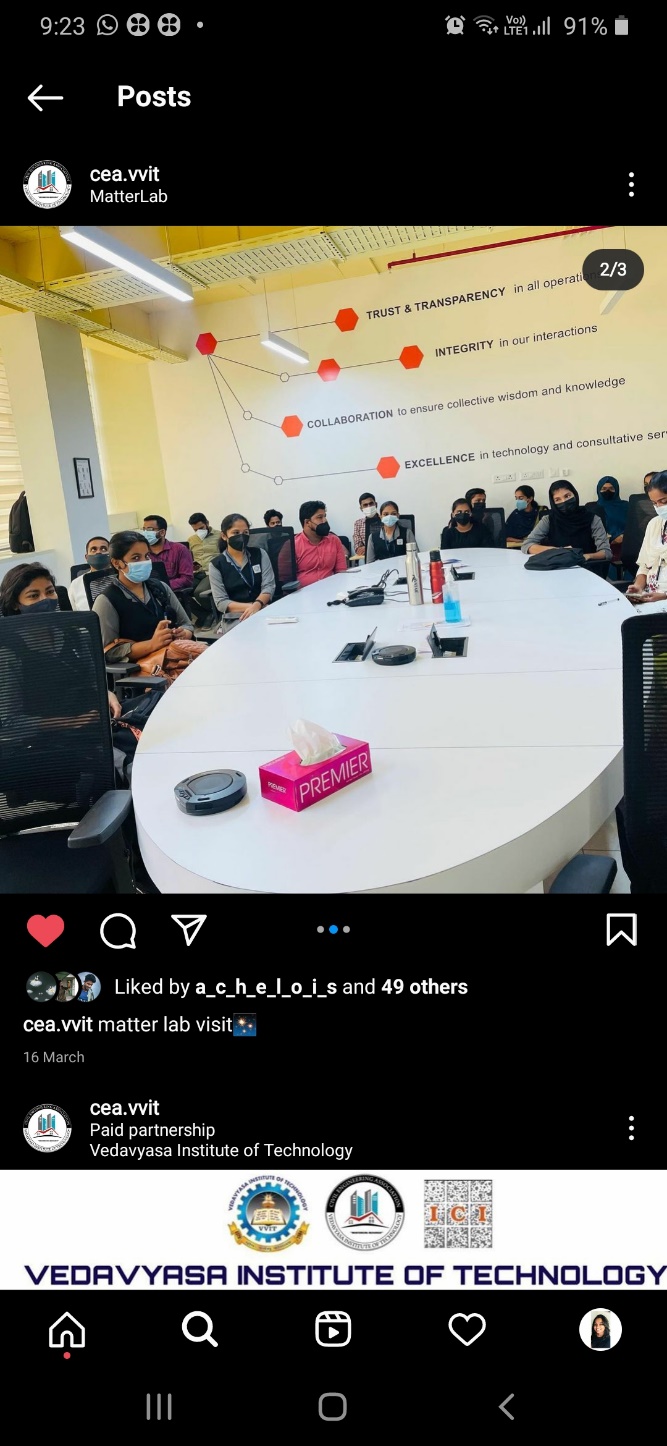 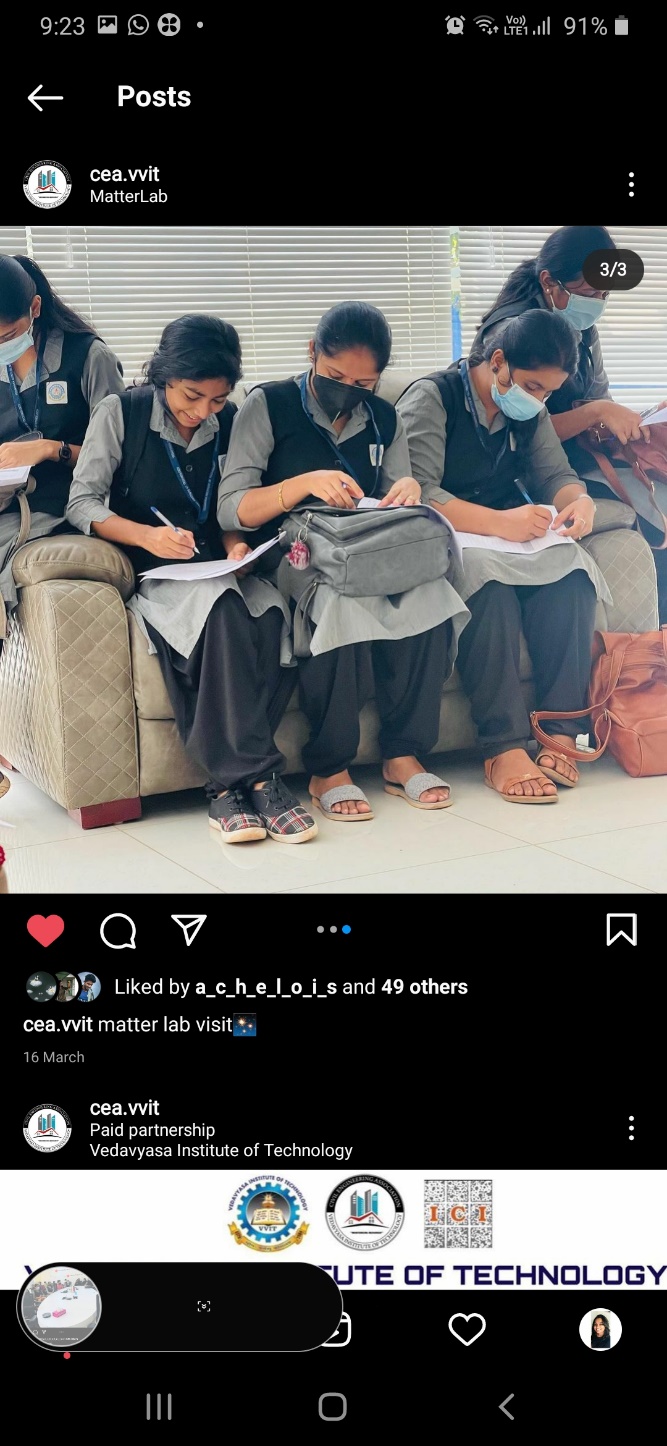 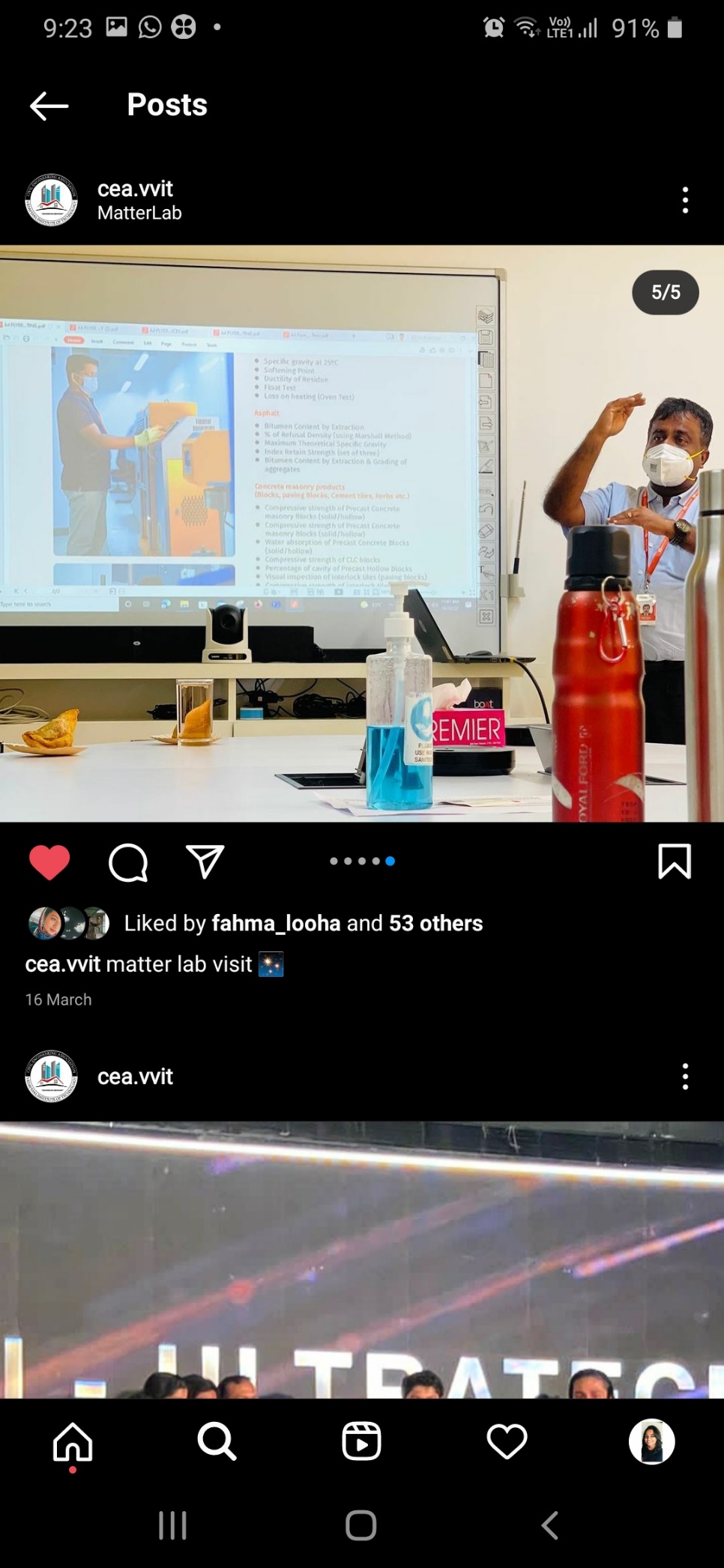 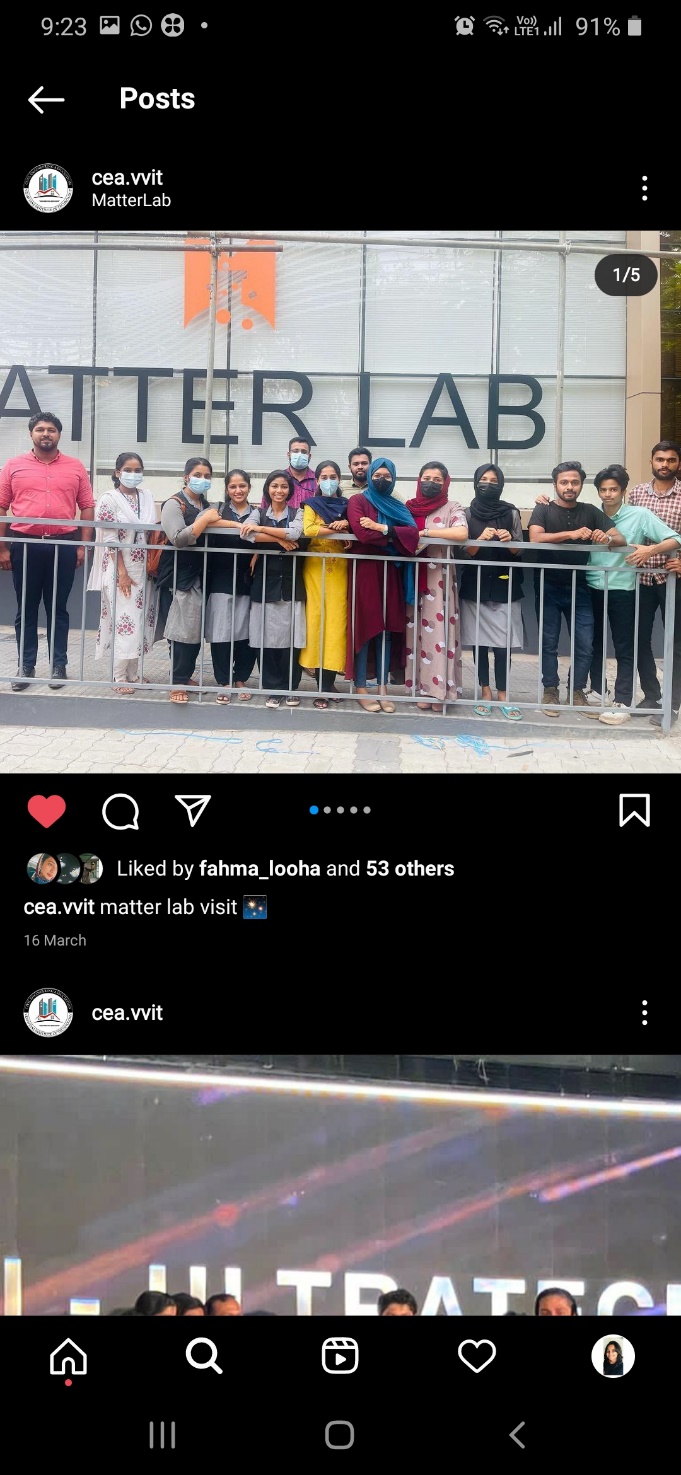 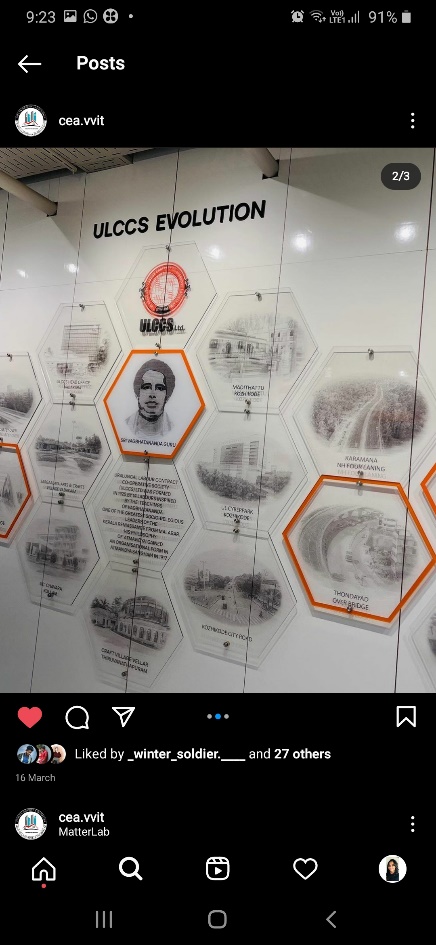 